Интегрированный досмотровый комплекс  SmartScan IntelliMax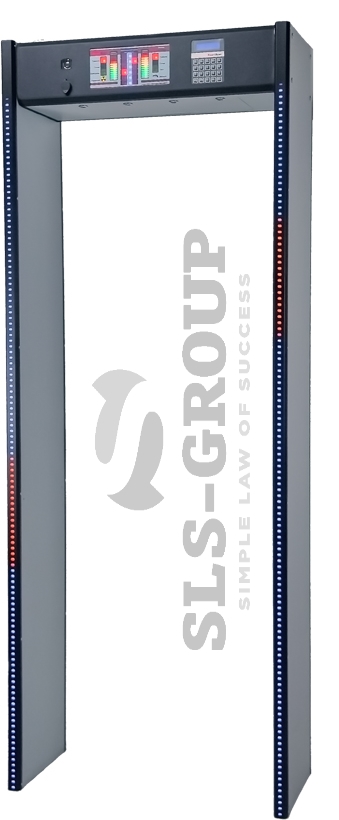 	«SmartScan IntelliMax» – уникальный, единственный в своем роде, интегрированный досмотровый комплекс, объединяющий в едином корпусе стационарный металлодетектор для эффективного обнаружения металлических предметов (оружие, инструмент и т.п.) и радиационный монитор для пресечения попыток несанкционированного перемещения источников ионизирующего излучения (ядерные материалы, радиоактивные вещества).Единый информационный дисплей, отображение зоны (зон), в которых находится обнаруженный металлических предмет (предметы), отображение уровня сигнала, как от металлических предметов, так и от источников ионизирующего излучения, единый интерфейсный выход для интеграции с централизованными системами сбора и обработки данных делают эксплуатацию прибора максимально удобной для персонала и позволяют выполнять сразу две функции досмотра в одном месте без использования дополнительного пространства.«SmartScan IntelliMax» – является отечественной разработкой, прошла испытания для применения на объектах транспортной инфраструктуры согласно Постановлению Правительства РФ от 26 сентября 2016г. N969 "Об утверждении требований к функциональным свойствам технических средств обеспечения транспортной безопасности и Правил обязательной сертификации технических средств обеспечения транспортной безопасности".Тактико-Технические Характеристики (ТТХ):НаименованиеХарактеристикаКоличество зон детектирования18Степень локализации объектаТочнаяПропускная способность60 чел./минНастройка чувствительности1…100%,  с шагом 1%Независимая регулировка чувствительности по 6 горизонтальным уровнямЕсть, ±99% относительно базовойНезависимая регулировка чувствительности панелейЕсть, в каждом уровне отдельно, ±99%Количество программ22селективного детектирования22Питание88…264В47…63Гц, 50ВтРабота от встроенного источника бесперебойного питаниядо 40ч (доп. опция)Диапазон рабочих температур-20…+55CОтносительная влажность воздухадо 95%, без конденсацииГабариты прохода2032 х 762х410 ммГабаритные размеры2210 х 840 х 410 ммВес63кгГабаритные размеры в упаковке     центральный блок810 х 440 х 210 мм     боковые панели2290 х 470 х 160 ммВес в упаковке67кг